易宝支付收银台----快捷支付流程：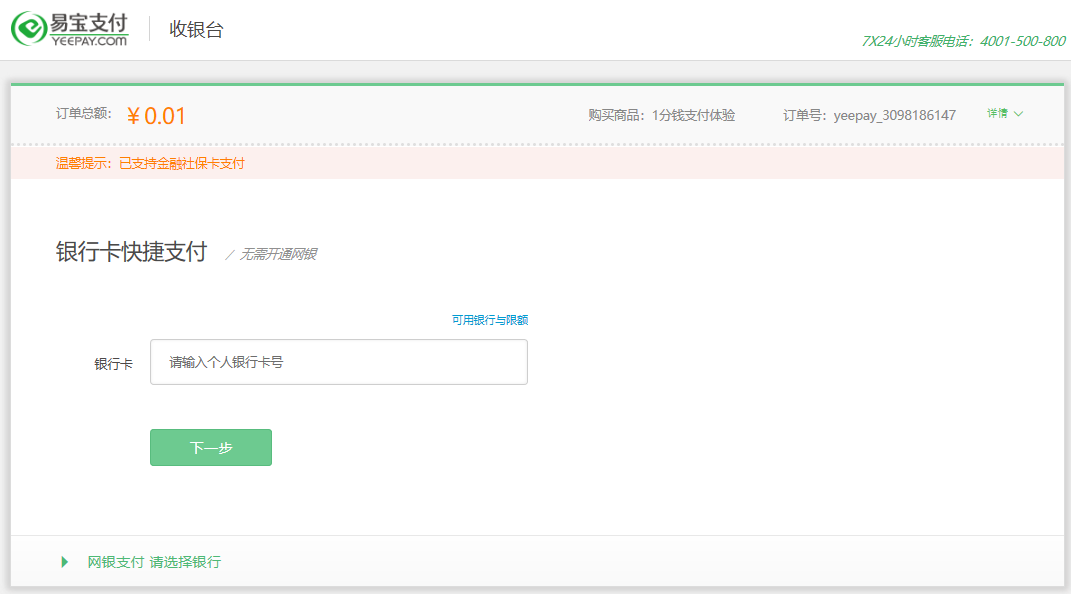 第一步：输入银行卡号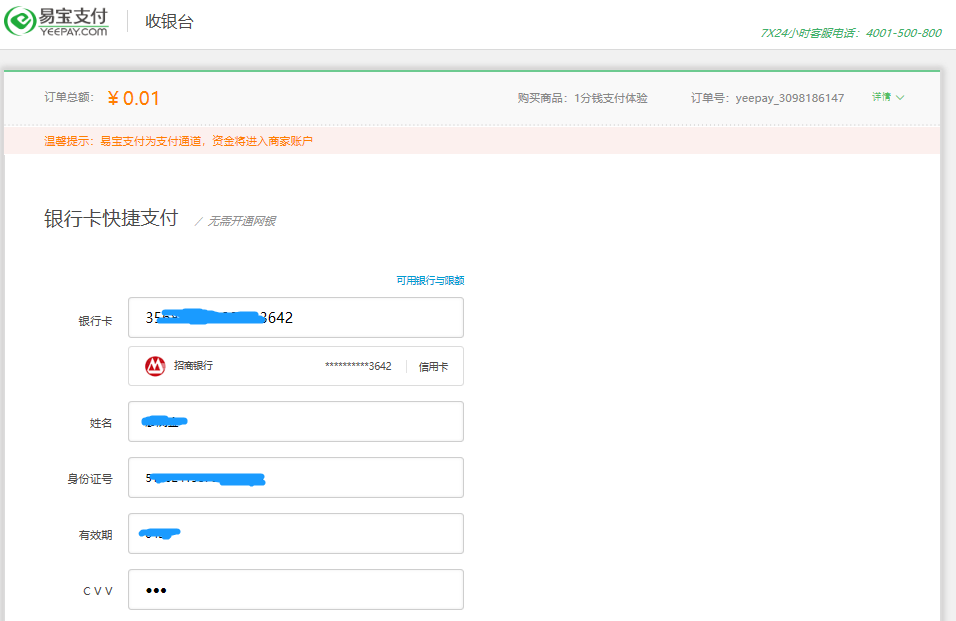  第二步：输入银行卡信息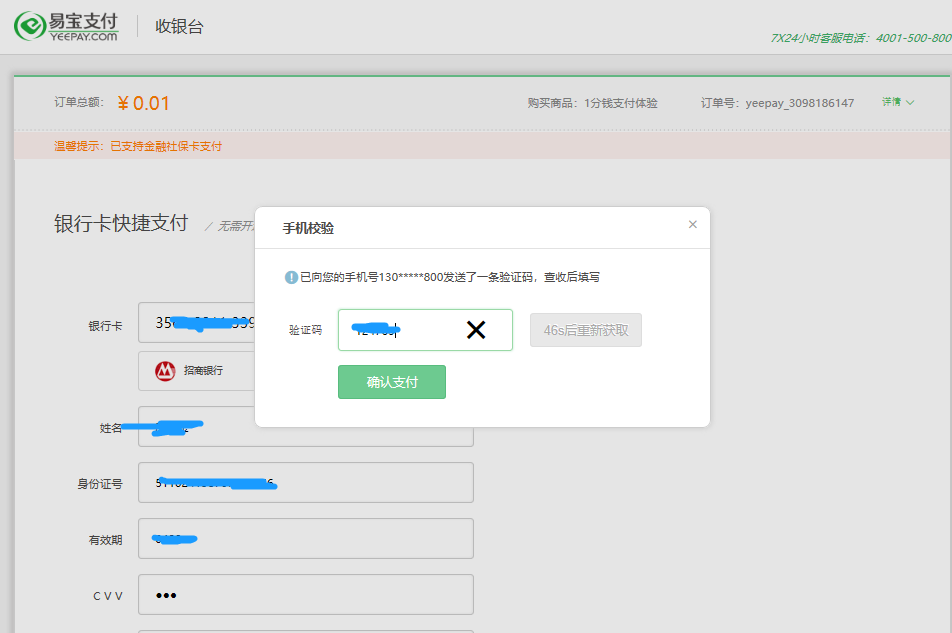  第三步：输入短信验证码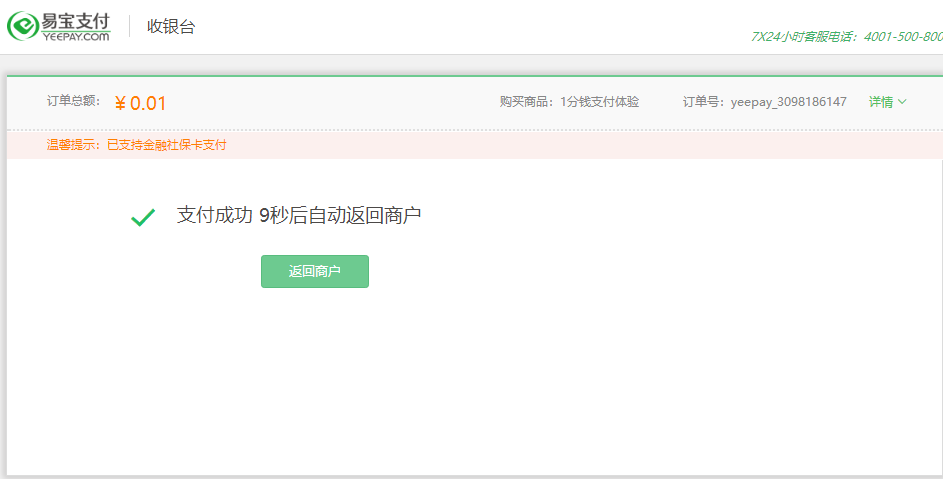  第四步：支付成功易宝支付收银台----网银支付流程：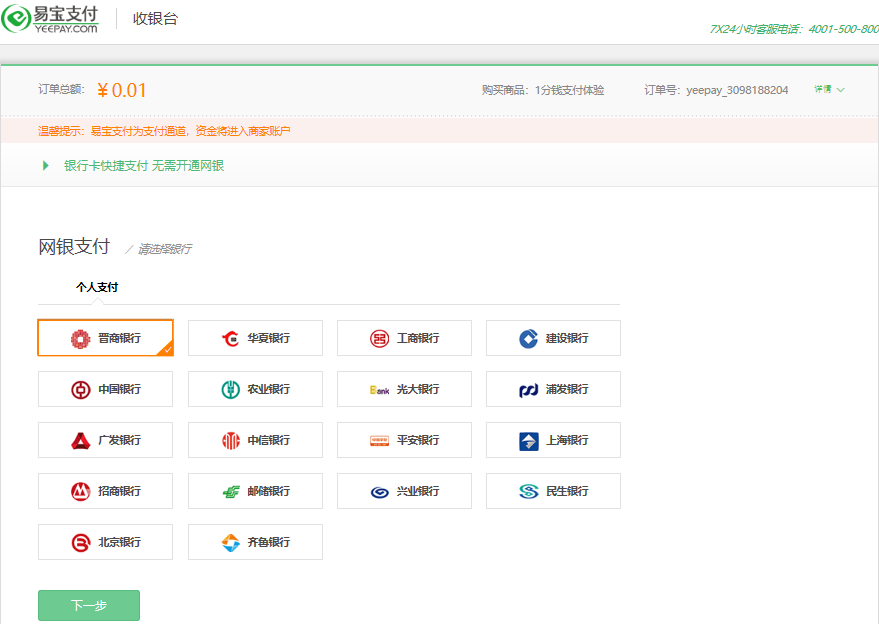  第一步：选择支付银行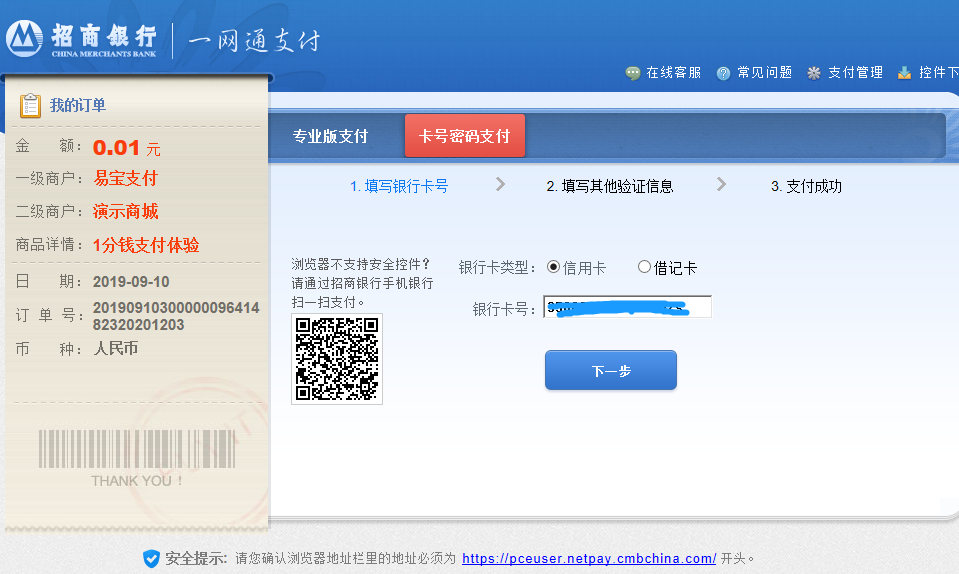  第二步：跳转至对应银行页面，选择信用卡或借记卡支付，输入卡信息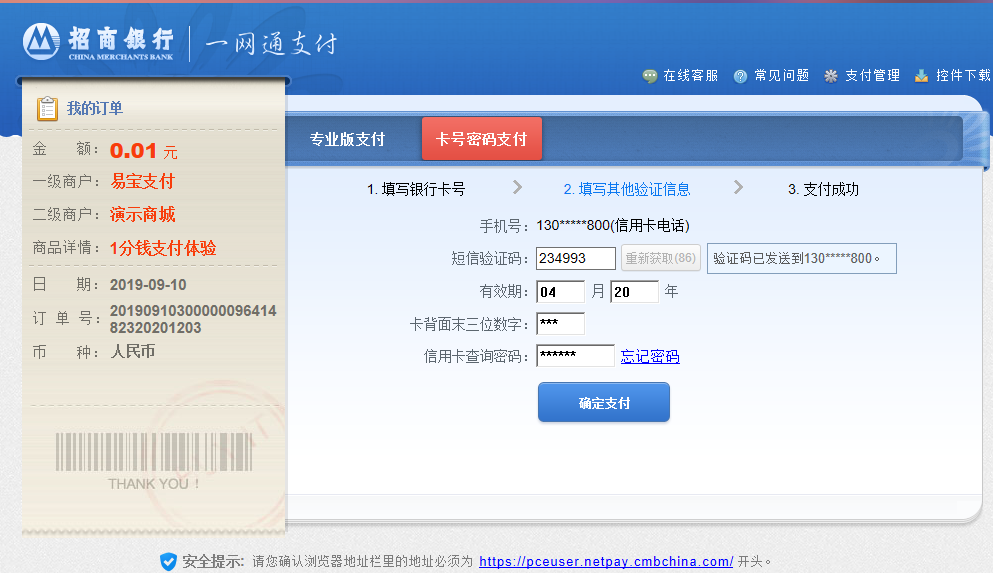  第二步：输入银行卡信息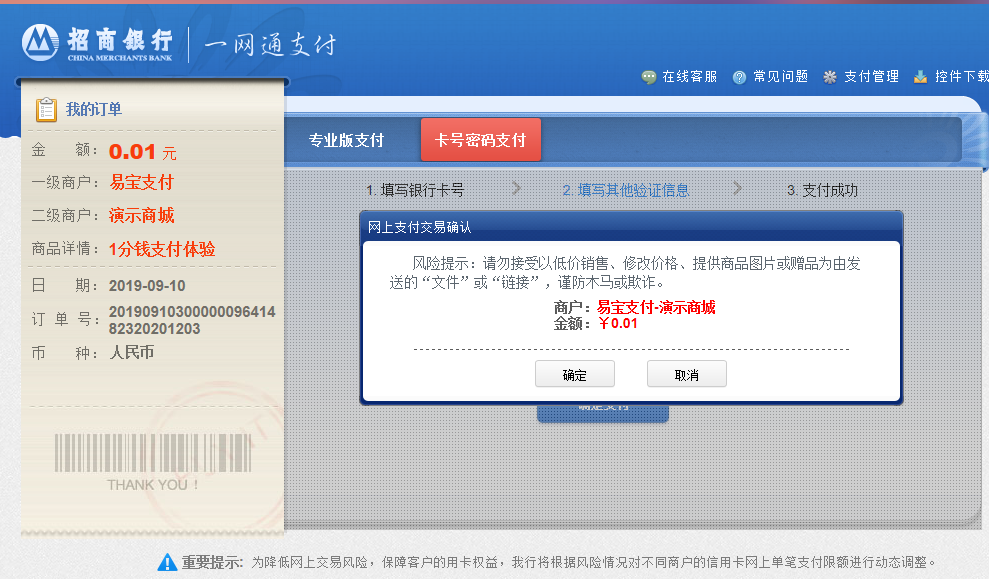  第三步：确认支付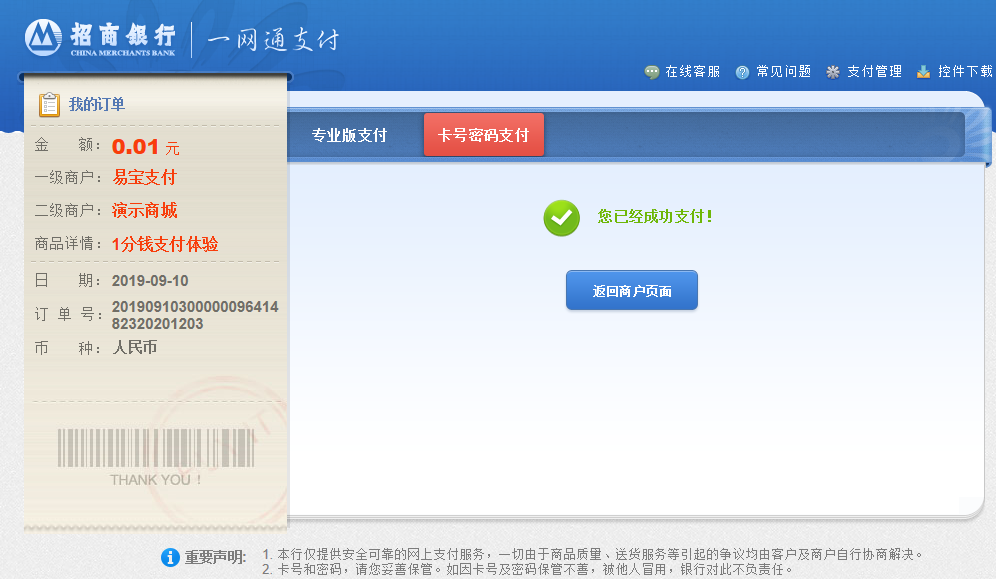  第四步：支付完成